Урок математики в 5 классе ФГОС ОООРазработан по новым образовательным стандартам учителем математики МБОУ СОШ №25 ст.Анастасиевской                                МО Славянский район Краснодарского края Конаревой И.П.Тема  урока: Сложение и вычитание дробей с разными знаменателями.Класс:5Дидактическая цель: создать условия для формирования новой учебной информации.Цели урока по содержанию:-обучающие: построить алгоритм сложения и вычитания дробей с разными знаменателями, тренировать способность к его практическому применению, объяснять содержательный смысл сложения и вычитания дробей с разными знаменателями.-развивающие: развивать умения анализировать, сравнивать,  обобщать,-делать выводы, развивать внимание.-воспитательные: развивать познавательный интерес и регуляторные навыки через игровые моменты взаимоконтроля, взаимопроверки, развивать коммуникативные способности во время работы в парах, способствовать пониманию необходимости самостоятельно решать ставшие перед ними проблемы, ставить цели и их добиваться, быть творческими личностями.Тип урока: урок открытия и изучения новых знаний.Методы:По источникам знаний:  словесные , наглядные.По степени взаимодействия учитель-ученик: эвристическая беседа.Относительно дидактических задач: подготовка к восприятию.Относительно характера познавательной деятельности: репродуктивный , поисковый.Место проведения: учебный кабинетОборудование: Учебник : Математика. Арифметика .Геометрия. 5  класс: учебник для общеобразовательных учреждений с приложением на электронном носителе/  Е.А. Бунимович и др.- 2-е издание- М:Просвещение, 2011.- (Академический школьный учебник) (Сферы), Задачник- тренажер Математика. Арифметика. Геометрия. 5 класс: пособие для учащихся общеобразовательных учреждений./ Е.А.Бунимович и др.. М.: Просвещение, 2010, мультимедиа проектор, компьютер, рабочие тетради учащихся.Список литературы:1.Поурочное тематическое планирование. 5 класс( Л.В.Кузнецова, С.С.Минаева, Л.О.Рослова, С.Б .Суворова).-М.:Просвещение,2010.-96с.2.Математика. Рабочие программы. Предметная линия учебников СФЕРЫ .5-6 классы: пособие для учителей общеобразовательных учреждений(Л.В.Кузнецова, С.С.Минаева, Л.О.Рослова, С.Б.Суворова).- М.: Просвещение,2011. – 80с.3.Математика. Арифметика. Геометрия. 5 класс: учебник для общеобразовательных учреждений ( Е.А.Бунимович , Г.В.Дорофеев, С.Б.Суворова и др.; изд.Просвещение, -М.Просвещение, 2010 – 223с.:ил. – (Академический школьный учебник) (СФЕРЫ).4.Математика. Арифметика. Геометрия. Тетрадь-тренажер. 5 класс . Е.А.Бунимович, Л.В.Кузнецова, С.С.Минаева и др. изд. Просвещение. М.: Просвещение, 2010. – 127с.5.Математика.Арифметика.Геометрия. Тетрадь- экзаменатор. 5 класс.Н.В.Сафонова. изд. Просвещение,- М.: Просвещение, 2011. – 79с.Этапы урокаЗадачи этапаВизуальный рядДеятельность учителяДеятельность учащихсяФормируемые УУДСамоопределение к учебной деятельностиСоздать благоприятный эмоциональный настрой на работу, вовлечь учащихся в учебную деятельность, определить содержательные рамки урока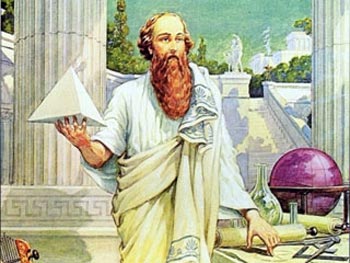 Приветствие, проверка подготовленности к уроку, организация внимания детей.-Ребята, математики древности высоко ценили умение оперировать дробями. Вот как  звучит одна старинная задача: У Пифагора однажды спросили, сколько у него учеников. Он ответил: « Половина моих учеников изучает прекрасную математику, четверть исследует тайны природы, седьмая часть тренирует силу духа, добавьте к ним еще трех юношей, из которых самый способный Теон .Включаются в учебную деятельность-Как решать задачу?-А может быть найти наименьшее общее кратное чисел 2 , 4, 7.-это 28.28:2=1428:4=728:7=4 , да еще3 учеников.Планирование учебного сотрудничества, самоопределение ,смыслообразование, целеполагание.Наблюдение, опыт, выдвижение гипотезы.Актуализация знаний и умений , фиксация  затрудненийАктуализировать мыслительные операции, необходимые для восприятия нового материала, зафиксировать все повторяемые понятия, зафиксировать индивидуальное затруднение  в деятельности указывающее на личностно значимом уровне недостаточность имеющихся знаний: сложения и вычитания дробей с разными знаменателями.Согласовать цель и тему урока.-На столах учащихся открыт учебник с.156 рубрика: ВЫ УЗНАЕТЕ.-Ребята, какую важную тему мы сейчас изучаем?-Какие действия с дробями мы умеем выполнять?-А как вы думаете,  какие еще действия можно выполнять с обыкновенными дробями?-Запишем тему нашего урока:-Прочитайте на стр.156 рубрику:  ВЫ УЗНАЕТЕ-Сократите дроби: 9/15, 25/45,8/32, 62/4.-Выделите целую часть из неправильной дроби: 25/6, 17/5, 23/4, 305/2.-Запишите дроби: 2/3, 5/6, 11/12, 13/18.-Что мы можем сказать об этих дробях?-К какому наименьшему общему знаменателю можно привести все дроби? Почему к 36?-Приведите все дроби к знаменателю 36.Прочитайте получившийся ряд  дробей.-Найдите сумму и разность дробей. Если понадобится, то сократите результат или выделите целую часть из неправильной дроби:33/36-24/36, 30/36+26/36.-  Сформулируйте ,каким правилом сложения и вычитания вы воспользовались?Запишите его в общем виде.-Хорошо, продолжим работу: выполните действие 2/9+5/9, 2/5+2/3, 3/10-1/5.Предлагаю поработать в парах. Ваши результаты прикрепите на доску и после завершения работы обсудим результат.-Обыкновенные дроби.-Сокращать дроби, приводить их к наименьшему общему знаменателю,  сравнивать дроби ,отмечать дроби на координатномлуче.-Сложение, вычитание дробей.-Сложение и вычитание дробей с разными знаменателями.-Читают в учебнике о необходимости в практической деятельности складывать и вычитать  обыкновенные дроби.-Дроби с разными знаменателями.-к 36.Т.к. 36 наименьшее общее кратное знаменателей.-Чтобы сложить или вычесть дроби с одинаковыми знаменателями, нужно сложить или вычесть их числители, а знаменатель оставить без изменения.Выражение своих мыслей, аргументация личного мнения, учет разных мнений учащихся, выполнение пробного учебного действия, фиксация затруднения, формирование умения выделять и сравнивать стратегии решения задач, построение речевого высказывания, обобщение, использование знаковой системы.Выявление места и причины затрудненияОрганизовать коммуникативное взаимодействие, в ходе которого обнаруживается и фиксируется отличительное свойство задания, вызвавшего затруднение в учебной деятельности.-Ребята, почему у вас получились разные ответы? Чем  отличается предыдущее задание, с которым все хорошо справились от этого?-Как же нам поступить, чтобы,  выяcнить кто выполнил задание правильно?Вывешивают решения, полученные после обсуждения в парахВ предыдущем  задании мы складывали и вычитали дроби с одинаковыми знаменателями и пользовались знакомым нам алгоритмом, а в этом  задании у дробей разные знаменатели.Составить алгоритм сложения и вычитания дробей с разными знаменателями, научиться применять его при выполнении действий.Волевая  само регуляция в ситуации затруднения, выражение своих мыслей ,аргументация своего мнения, учет разных  мнений, развитие навыка сотрудничества, анализ, сравнение,обобщение, подведение под понятие, постановка и формулирование проблемы, умение структурировать знания осознанно и произвольно строить речевое высказывание.Построение  проекта выхода  из затрудненияЗафиксировать новый способ действия-Ребята, предлагаю вам дополнить известный алгоритм , чтобы можно было по нему выполнить сложение и вычитание дробей с разными знаменателями ,показать на примерах как ондействует.-Вернемся к примерам , на которых мы остановились и найдем их значения используя полученное правило: 2/5+2/3=6/15+10/15 =16/15=1 1/15.3/10-1/5=3/10-2/10=    =1/10.-Еще раз закрепим алгоритм вычисления:Обсуждают. Результатом обсуждения является правило сложения и вычитания дробей с разными знаменателями: если требуется найти сумму или разность дробей знаменатели которых различны, то сначала их следует привести к общему знаменателю, а затем воспользоваться правилом сложения и вычитания дробей с одинаковыми знаменателями.-Чтобы сложить или вычесть дроби с разными знаменателями нужно:1.привести дроби к наименьшему общему знаменателю.2.найти дополнительные множители к дробям.3.умножить их на числители.4.сложить или вычесть дроби с равными знаменателями 5.если возможно сократить дробь или выделить из нее целую часть.Самоопределение, смыслообразование ,  волевая саморегуляция в ситуации затруднения.Организация первичного закрепленияЗафиксировать изученное учебное содержание во внешней речиУчебник стр.158 №546Тетрадь –тренажер стр.94 №218-Работа в парах после выполнения проводится взаимопроверка по образцу ( образец на обороте доски)Ребята проговаривают у доски подробное решениеОсознание ответственности за общее делоФизминуткаРаз – подняться-потянуться,Два - согнуться- разогнуться,Три - в ладоши три хлопка,Головою три кивка,На четыре руки ширеПять  - руками помахать,Шесть - на место тихо сесть.СаморегуляцияОрганизация первичного контроляПроверить умение применять алгоритм сложения и вычитания  в типовых условиях на основе сопоставления своего решения с эталоном для самопроверкиЗадачник стр.50Самостоятельная работа №15-А сейчас каждый проверит сам себя, сверяясь с образцом.После выполнения работы дети проверяют свои ответы, отмечают верно  решенные примеры, исправляют допущенные ошибки, выявляют причины допущенных ошибокКонтроль, коррекция, самооценкаПодведение итогов урокаДать качественную оценку работы класса и отдельных обучающихся-Что нового узнали на уроке?-Что нам помогло справиться с затруднением?-Какие знания сегодня пригодились при   выполнении заданий на уроке?-Кто желает сформулировать алгоритм сложения и вычитания дробей с разными знаменателями?-Как вы можете оценить свою работу?-Сегодня на уроке все работали хорошо,  но особенно хочется отметить некоторых учащихся…(выставление оценок).Контроль и оценка процесса и результатов деятельности, адекватное понимание причин успеха или неудачи, рефлексия способов и условий действия.Задание на домОбеспечение понимания обучающимися цели, содержания и способов выполнения домашнего заданияНа доске записано домашнее задание У: №550, №556, №556, выучить алгоритм (раздать каждому)Планирование, прогнозирование, самоопределение по выполнению домашнего задания. Формирование регулятивного опыта . Развитие умений формулировать  вопросы.Рефлексия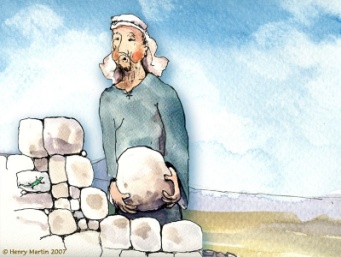 -В заключении нашего урока расскажу вам знаменитую притчу:Шел мудрец, а навстречу ему,  три человека, везли под палящим солнцем тележки с камнями для строительства Храма. Мудрец остановился и задал каждому из них по вопросу.У первого спросил:-Что ты делал целый день? И тот с ухмылкою ответил, что целый день возил ненавистные камни.У второго спросил:- А ты, что делал целый день? - И тот ответил:- Я честно выполнял свою работу.А третий улыбнулся, лицо его засветилось радостью и удовольствием и он ответил: -А я, принимал участие в строительстве Храма.Навыки рефлексии, умение выражать настроение, анализировать его изменение в течение  урока.Инициировать рефлексию детей по поводу психоэмоционального состояния,  мотивации,  их собственной  деятельности  и взаимодействия с учителем и другими детьми в классе.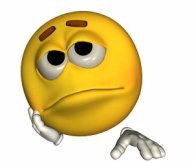 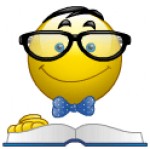 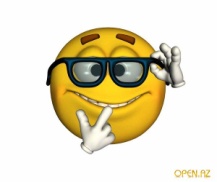 -Оцените  свое отношение к уроку и насколько вы себя комфортно чувствовали на нем. Изобразите в зависимости от вашего настроения один из вариантов смайликов.Дети рисуют в тетрадях смайлик.